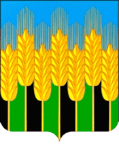 СОВЕТ НОВОДМИТРИЕВСКОГО СЕЛЬСКОГО ПОСЕЛЕНИЯ СЕВЕРСКОГО РАЙОНАРЕШЕНИЕст. Новодмитриевская от 15.02.2022                                                                                               № 140О ежегодном отчёте главы Новодмитриевского сельского поселения о проделанной работе за 2021 годЗаслушав и обсудив отчет исполняющей обязанности главы Новодмитриевского сельского поселения Майи Николаевна Колесниковой о проделанной работе администрации Новодмитриевского сельского поселения за 2021 год, отчет председателя Совета Новодмитриевского сельского поселения Константина Васильевича Чекуджана, участкового уполномоченного полиции отдела участковых уполномоченных полиции по делам несовершеннолетних отдела полиции пгт. Афипский Игоря Георгиевича Дворника, руководствуясь статьей 35 Федерального закона от 06.10.2003 № 131-ФЗ «Об общих принципах организации местного самоуправления в Российской Федерации» и статьёй 32 Устава Новодмитриевского сельского поселения, Совет Новодмитриевского сельского поселения решил:1. Признать работу главы и администрации Новодмитриевского сельского поселения за 2021 год удовлетворительной. 2. Отчет председателя Совета депутатов Новодмитриевского сельского поселения Северского района Константина Васильевича Чекуджана, участкового уполномоченного полиции отдела участковых уполномоченных полиции по делам несовершеннолетних отдела полиции пгт. Афипский Игоря Георгиевича Дворника принять к сведению (Приложение). 	3. Поручить администрации Новодмитриевского сельского поселения опубликовать отчет о результатах работы администрации Новодмитриевского сельского поселения за 2021 год в средствах массовой информации и разместить на официальном Интернет-портале администрации Новодмитриевского сельского поселения.4.  Настоящее решение вступает в силу со дня его официального обнародования.                    Приложение                                                                  к Решению Совета Новодмитриевского                                                                     сельского поселения Северского района                                      от 15.02.2022г. № 140ДОКЛАД ГЛАВЫ НОВОДМИРИЕВСКОГО СЕЛЬСКОГО ПОСЕЛЕНИЯ 
СЕВЕРСКОГО РАЙОНА (докладывает исполняющий обязанности главыКолесникова Майя Николаевна) Добрый день, дорогие жители, уважаемые коллеги и гости!Сегодня мы подводим итоги работы за 2021 год.      В структуру Новодмитриевского сельского поселения входят четыре населенных пункта с различной инфраструктурой: станица Новодмитриевская, хутор Оазис, хутор Шуваев, хутор Новый. Общая численность населения 6367 человек.Основным направлением социально-экономического развития поселения является решение вопросов жилищно-коммунального хозяйства, благоустройства, санитарного состояния населенных пунктов и территории поселения. Главными задачами в работе Администрации поселения остается исполнение полномочий в соответствии с 131 Федеральным Законом «Об общих принципах организации местного самоуправления в РФ», Уставом поселения и другими Федеральными и краевыми правовыми актами.БюджетБюджетная политика в сфере расходов бюджета сельского поселения была направлена на решение социальных и экономических задач поселения, на обеспечение эффективности и результативности бюджетных расходов. Прежде всего, финансирование было направлено на решение основных вопросов жизнеобеспечения населения.В 2021 г. в бюджет сельского поселения поступило доходов 33 881 300,0 руб., что превысило план на 102,1%, в том числе:собственные доходы - 17 441 700,0 это 51,5% от общего поступления доходов: - земельный налог от юридических и физических лиц 5 814 000,0 руб., - налог на имущество физических лиц 3 185 800,0 тыс. руб.,             - акцизы 3 638 600,0 руб., - НДФЛ 2 976 900,0 рублей.безвозмездные поступления в виде субсидий, дотаций и субвенций – 16 439 500 руб., хочется отдельно выделить:- 531 100,0 руб. - дотация лучший ТОС - 329 000,0 руб. субсидия в рамках Национального проекта «Поддержка в области Культуры»; -  439 900,0 руб. – субсидия на комплексное развитие сельских территорий; (тротуар к школе)- 953 200,0 руб. – субсидия в рамках реализации проекта «Увековечение памяти погибших воинов в годы ВОВ»- 3 280 500,0 руб., на ликвидацию ЧС- 1 245 700,0 руб. – реализация проекта местных инициативРАСХОДЫВсего израсходовано за 2021 год 34 233 300,0 рублей в том числе:Дорожный фонд 8 489 000,0 руб., из них- 4 309 000,0 руб.  содержание дорог (мусор, снег, грейдирование, кюветы, щебень, изготовление и установка дорожных знаков, изготовление смет);900 000,0 руб. на оплату электроэнергии уличного освещения 3 280 000,0 руб. на ликвидацию последствий ЧСБлагоустройство 6 753 000,0 руб., в том числе:(ремонт мемориала 953 200,0 руб., приобретение и установка тренажеров на х. Оазис 531 100,0 тыс. руб., благоустройство сквера х. Оазис 1 245 700, руб., ремонт тротуара к школе – 598 000, руб.)Развитие водоснабжения и водоотведения 1 309 200,0 руб. 602 000,0 руб. озеленениеСхема газоснабжения 550 000,0 руб.,Схема водоснабжения 123 000,0 руб.,Общегосударственные вопросы 11 105 700,0 рублей (в том числе оплата по исполнительным листам 4 668 500,0 руб.) Благоустройство и санитарный порядокВопросы благоустройства территории населенных пунктов Новодмитриевского сельского поселения Северского района стали приоритетными в 2021 году. Благодаря участию в краевом конкурсе по отбору проектов местных инициатив, проект Новодмитриевского сельского поселения вошел в число лучших в Краснодарском крае, на реализацию данного проекта из краевого бюджета получена субсидия в размере 1 245 700 рублей. Данные денежные средства направлены на благоустройство сквера на территории памятника погибшим воинам на х. Оазис. Уложены дорожки, установлены скамейки, высажены деревья, кустарники и цветы.Так же в 2021 году лучшим орган ТОС был признан ТОС х. Оазис. Свой призовой фонд жители потратили на строительство площадки с уличными тренажерами. Жители хутора Оазис принимают активное участие в благоустройстве своей территории во главе с председателем ТОС Прониным Анатолием Андреевичем.В 2021 году завершились работы на территории Мемориала. В рамках программы по Увековечению памяти погибших из краевого бюджета было получено 953 200 рублей. Была заменена плитка на Мемориале, отремонтированы стелы с именами погибших. Для завершения целостности всего мемориального комплекса были высажены деревья, кустарники и цветы.С марта месяца активно проводились работы по уборке территорий поселения. В течение весенне-летнего периода регулярно проводился покос сорной растительности, велась побелка деревьев, производилась покраска дорожных бордюров, квартальным была выдана краска для проведения текущего ремонта детских площадок.Регулярно проводились работы по сбору и вывозу мусора, ликвидации несанкционированных свалок на территории поселения, каждую пятницу работниками администрации проводились санитарные часы. Нам необходимо совместными усилиями продолжать работу по наведению санитарного порядка на территории поселения. В течение года велись работы по спилу аварийных деревьев.      В 2021 году по заявкам председателей квартальных комитетов велись работы по замене перегоревших ламп уличного освещения. Установлены новые светильники до ул. Садовая.Зима прошлого года принесла не мало проблем в сфере дорожного хозяйства. Для расчистки снега заключались договора с предприятиями, имеющими специализированный транспорт. Дороги после снега были практически все в ужасном состоянии. Такая же ситуация ждет нас и в этом году. Отсыпка щебнем и его выравнивание дает не наилучший результат. Так в 2021 году за счет собственных средств (600,0 тыс. рублей) был произведен капитальный ремонт участка асфальтированной дороги от ул. Восточной до ул. Евтюхова, где находятся сбербанк, стоматологический кабинет, полиция и ЖКХ. Так же был произведен ямочный ремонт по улицам Октябрьская, Мичурина по ходу движения автобусов школьного маршрута. Были изготовлены и установлены новые дорожные знаки, а также дважды обновлена дорожная разметка вблизи школы и детского сада.По программе Министерства сельского хозяйства Краснодарского края «Комплексное развитие сельских территорий» был отремонтирован тротуар к школе № 36 станицы Новодмитриевской (софинансирование из бюджета Краснодарского края составило 440 000 рублей).В рамках выполнения работ по замене 5% сетей водопроводно-канализационного хозяйства в станице Новодмитриевское заменены трубы: в количестве 3100 метров.Регулярно велась работа по устранению порывов на центральном водопроводе в станице Новодмитриевской. В 2021 году заменены глубинные насосы на артезианских скважинах поселения в количестве 6 штук.Проводилось обеззараживание скважин, чистка оснований водонапорных башен, текущий технологический ремонт.Изготовлен и прошел государственную экспертизу проект по объекту – «Капитальный ремонт скважины № 7329 по ул. Кооперативная». Подана заявка в МинТЭК и ЖКХ КК на участие в программе Развитие водопроводно-канализационного комплекса населенных пунктов Краснодарского края» государственной программы «Развитие ЖКХ», добор в программу будет в июне 2022 года, заложены 385 тысяч в местном бюджете 2022 года на софинансирование капитального ремонта скважины.Защита населения  в области ГО и ЧСБольшую информационную работу администрация проводит по пожарной безопасности. Информация жителям доводится по средствам листовок, с использованием сайт администрации, социальные группы в сети Интернет, Инстаграм.  Регулярно проводятся мероприятия по обучению населения мерам пожарной безопасности и действиям при чрезвычайных ситуациях природного и техногенного характера. В 2021 году в период введения чрезвычайной ситуации в результате затопления домов по ул. Красной и ул. Горького была размыта часть дороги. На ликвидацию последствий ЧС было выделено 3 280 000 руб. (краевые средства) на восстановление отрезка дороги от ул. Красной до ул. Горького.В течение 2021 года по инициативе администрации проводились выездные консультации по аварийному состоянию дамбы по ул. Орджоникидзе. Комиссией было предложено провести обследование дамбы, для оценки ее технического состояния. Ликвидировать лиман не представляется возможным по причине наличие еще двух каскадных лиманов. Единственный выход в создавшейся ситуации, это расчистка и укрепление обводного канала от лимана на ул. Восточной до р. Бзюк.Мероприятия по оформлению объектов муниципальной собственностиЧерез суд было оформлено право собственности Новодмитриевского сельского поселения на 4 бесхозяйных объекта ЖКХ – артезианская скважина   на ул. Кооперативной № 7329, артезианская скважина в районе аэродрома № 51472 (мелководная, к ликвидации), водонапорная башня на ул. Кооперативной, водонапорная башня на ул. Папанина;Оформлено право постоянного (бессрочного) пользования на земельный участок на хуторе Оазис с кадастровым номером 23:26:0901011:613, площадью 8496 кв. м., в последующем на данном участке был обустроен сквер по программе инициативного бюджетирования;Оформлено право постоянного (бессрочного) пользования на футбольное поле хутора Оазис, общей площадью 2 га;Оформлено право постоянного (бессрочного) пользования на самую большую зеленую зону поселения - земельный участок   в районе реки Водогай, площадью 55 844 кв. м. с кадастровым номером 23:26:0901000:2128, для последующих занятий спортом, проведения соревнований по спортивному ориентированию, организации «Тропы здоровья»;Оформлено право собственности Новодмитриевского сельского поселения на земельный участок под памятником воинам, павшим в годы ВОВ на хуторе Оазис, площадью 179 кв. м.;  Оформлено право собственности Новодмитриевского сельского поселения на   земельный участок под домом культуры на хуторе Оазис площадью 3300 кв. м.;Оформлено право постоянного (бессрочного) пользования на земельный участок площадью 24 кв. м. на пересечении ул. Куйбышева и ул. Горького (размещение торгового павильона – «социальный ряд» - для торговли сезонными сельскохозяйственными продуктами);Оформлено право постоянного (бессрочного) пользования на земельный участок площадью 429 кв. м. около сквера у Мемориала ВОВ в центре станицы (под стоянку);Оформлено право собственности Новодмитриевского сельского поселения на   земельный участок площадью 1820 кв. м. под артезианской скважиной на ул. Кооперативной; Оформлено право постоянного (бессрочного) пользования на земельный участок площадью 390 кв. м. по улице Куйбышева, 44 «А» - для последующей установки уличных спортивных тренажеров и занятий спортом с детьми (под руководством ТОС «Городок»); Получены технические условия и изготовлены схемы газоснабжения двух новых микрорайонов Новодмитриевского сельского поселения -  северная часть станицы Новодмитриевской и район улиц Ленина и Пролетарской; в последующем необходимо на основании схемы получить тех условия на проектирование; выполнить инженерные изыскания;  изготовить проект с госэкспертизой; только после этого возможно строительство газопровода и пуск газа – это дорогостоящие и долгие работы, требующие вступления в программу для софинансирования; Поданы заявки в МинТЭк и ЖКХ на получение водонапорной башни и насоса из аварийного резерва; В августе 2021 года подан пакет документов на участие в государственной программе Краснодарского края «Региональная политика и развитие гражданского общества», подпрограмма «Сохранение памяти погибших при защите Отечества на 2019-2024 годы» по объекту «Благоустройство территории братской могилы советских воинов, 1943 года», Краснодарский края, Северский район, ст. Новодмитриевская, х. Оазис. В связи с отсутствием в настоящее время финансирования из регионального бюджета, вступление в программу переносится на 2023-2024 гг. В августе 2021 года в Министерство спорта Краснодарского края направлен пакет документов (проект, прошедший государственную экспертизу) для строительства Многофункциональной площадки с зоной уличных тренажеров и воркаута по адресу: РФ, Краснодарский край, Северский район, ст. Новодмитриевская, на территории стадиона стоимостью более 9 млн. рублей. Согласно реестру Министерства спорта, строительство площадки запланировано в 2026 году (на условиях софинансирования из местного бюджета Новодмитриевского поселения в размере 7%).Основные мероприятия, запланированные для реализации в период 2022 г.Администрация Новодмитриевского сельского поселения Северского района в целях проведения работ по благоустройству и развитию поселения планирует провести следующие основные мероприятия: 1. Участие проекта в краевом конкурсе по отбору местных инициатив: Благоустройство территории кладбища (замена ограждения, строительство туалета, установка памятника полному кавалеру орденов Славы Кравченко Андрей Иванович станицы Новодмитриевской).2. Вступление в программу по капитальному ремонту дороги по ул. Красной, от ул. Мира до ул. Горького 3. Вступление в программу по строительству тротуара по ул. Первомайской, от ул. Ленина до ул. Орджоникидзе.В 2022 году продолжить работы по благоустройству территории поселения:- благоустройство дорог местного значения;-обустройство системы водоотведения на улицах поселения;- установка и ремонт уличного освещение;- наведение санитарного порядка на территории поселения;-  замена водопроводных труб на пластиковые не менее 5%.Мы понимаем, что осуществление запланированных мероприятий возможно только при взаимопонимании и тесном сотрудничестве жителей поселения, администрации, депутатского корпуса и всех ведомств района.Благодарю за содействие и оказание помощи в решении проблем нашего поселения руководителей ТОС, предпринимателей, фермерские хозяйства, жителей, казаков, работников администрации поселения и депутатский корпус. О Т Ч Е ТО проделанной работе Совета Новодмитриевского сельского поселения за 2021гУважаемые жители Новодмитриевского сельского поселения!Уважаемый президиум!     Совет депутатов – на территории Новодмитриевского сельского поселения является представительным органом. Мы наделены полномочиями по осуществлению контроля, за деятельностью исполнительной власти, распределению бюджета поселения и решения некоторых вопросов местного значения.     В 2019 году состоялись выборы депутатов Совета Новодмитриевского сельского поселения. В Совет было избранно 18 депутатов, в дальнейшем 1 депутат по собственному желанию снял с себя полномочия. В настоящий момент нас 17 депутатов, избранных на 5 лет.     Депутаты осуществляют свою деятельность на непостоянной основе путем совмещения депутатской деятельности и обязанностей по основному месту работы.      Первостепенной задачей	Совета депутатов при осуществлении нормотворческой деятельности является безусловное соблюдение Конституции РФ, федерального и регионального законодательства.Основные формы работы депутатов являются:     - проведение заседаний Совета депутатов;     - назначение и проведение публичных слушаний;     - работа с населением, прием и рассмотрение обращений граждан, участие в общественной деятельности по мере возможности;     - участие в публичных мероприятиях.У нас есть 3 постоянно действующие комиссии:     - по вопросам местного самоуправления;     - по вопросам бюджета;    - по вопросам ЖКХ;     Деятельность Совета осуществлялась в соответствии с действующим федеральным и краевым законодательством, Уставом сельского поселения.Всего Советом депутатов проведено 12 сессий.     В своей работе Совет депутатов руководствуется принципами открытости и гласности.Советом депутатов велась работа с органами государственной власти и должностными лицами, а также с органами местного самоуправления, путем направления обращений, депутатских запросов. Было отправлено 6 обращения и 4 депутатских запроса.Депутатами поселения проводится работа по организации и контролю за исполнением наказов и обращений, данных главе и депутатам совета в ходе предвыборной и избирательной компаний.Большая часть наказов касается решения вопросов жилищно-коммунального хозяйства и благоустройства поселения.  Не все депутаты активно участвуют в работе Совета и постоянных депутатских комиссий. Есть депутаты, которые посещали сессии всего по 2-3 раза в год.Нашими депутатами организованны дежурства по приему граждан. Были приняты 12 обращений граждан по 4 из них были решены вопросы на месте с выездом депутатов на домашний адрес к обратившимся лицам.По мере возможности депутатами оказывается посильная помощь работникам администрации в технической поддержке. Так по мере возможности было организованно обращение к Краевым властям об оказании помощи в приобретении транспорта, так как транспортный парк очень старый и требует постоянного ремонта и обновления.  Просьба была удовлетворена.     Все нормативно-правовые акты Совета депутатов. Затрагивающие права, свободы гражданина обнародуются на официальном сайте администрации Новодмитриевского поселения, а также публикуются в официальных печатных изданиях газет «Зори» и «Зори предгорья».          Задачи, которые стоят перед Советом:     - совершенствовать нормативную базу, оперативно реагировать на изменения в федеральном и краевом законодательстве;     - добиваться действительности принятых решений через усиление контроля за их исполнением;     - усилить взаимодействие с избирателями;Отчет Участкового уполномоченного полиции отдела МВД России по Северскому району капитана полиции И.Г. Дворник о проделанной работе за 2021 год	За истекший период 2021 года на обслуживаемом территории 
ст. Новодмитриевская, х. Оазис, х. Новый, х. Шуваева, снт. Курган, снт, Ягодка, снт. Пчелка, снт. Отрада, снт. Водогай, Газавик, Кооператор, Тернефть осуществлен комплекс мер по дальнейшему усилению борьбы с преступностью и другими правонарушениями. На территории административного участка, проведен ряд комплексных мероприятий с привлечением максимального количества сотрудников органов внутренних дел и членов народных дружин в том числе и казачество.      Значительную поддержку в налаживании профилактической работы по месту жительства мы постоянно получаем со стороны органов территориального общественного самоуправления, уличных и домовых комитетов, общественных формирований правоохранительной направленности. Многие преступления были своевременно предупреждены или раскрыты благодаря содействию граждан.Так на территории обслуживаемом мной административном участке за период 2021 года было зарегистрировано - 242 сообщений из них:- кража чужого имущества - 26 сообщения, раскрыто и возбуждено 26 уголовных дела. - хранения наркотических средств - 5 преступления, возбуждено и раскрыто 5 уголовных дела- причинения вреда здоровью - 16 сообщений, возбуждено и раскрыто 16 уголовных дел.  - мошенничество зарегистрировано – 12 сообщение, раскрыто и возбуждено 4 преступление.- незаконное приобретение хранение оружия - 3 преступление, возбуждено и раскрыто 3 уголовное дело.- угроза убийством – 21 сообщение, возбуждено 21 уголовное дело.      - отказано в возбуждении уголовного дела, списано в номенклатурное дело- 144 сообщений.-передано на административную комиссию в администрацию Новодмитриевского поселения -15 сообщения - участковым пунктом полиции за 2021 год было выявлено 223 административных правонарушений, с целью профилактики преступлений. 	На протяжении 2021 года совместно с Администрацией Новодмитриевского поселения проделана работа по исполнению закона КК № 1539, было выявлено 4 чел. несовершеннолетних с нарушением временного режима так, благодаря такой профилактической работе удалось снизить рост преступлений среди несовершеннолетних.  Так же в течении года проводилась проверка лиц, состоящих на профилактическом учете.  Из них ранее судимых 16 человекУсловно осужденных 8 человекаМною выявлялись правонарушители среди данной категории лиц, осуществлялся в отношении данных лиц индивидуальный контроль и профилактическое воздействие. Так же на обслуживаемом территории участковом пункте полиции №2, ст. Новодмитриевская проводился подворный обход граждан, раздавались визитки, эта работа проводится с целью своевременного информирования сотрудников полиции о совершенных преступлениях и правонарушениях на территории обслуживаемого административного участка.Так же не зависимо от территории участились преступления, связанные с телефонным мошенничеством и мошенничеством в сфере интернет сети. По данному поводу в местах общего пользования таких как магазины, почты, больницы, администрация, рынки, сберкассы, в близи банкоматов, а также в социальных сетях и группах WhatsApp, Instagram распространяются информационные листовки, с указанием предосторожностей и поведения гражданина в ходе данного посягательства.В этой связи хочу подчеркнуть, что чем больше будет поступать от вас информации о лицах, ведущих себя подозрительно, фактах нарушения общественного порядка, готовящихся и совершенных преступлениях, тем эффективнее будут приниматься меры по их предотвращению. В отделе МВД РФ по Северскому району имеется телефон доверия 2-23-09, который работает в круглосуточном режиме, куда вы можете позвонить и оставить, любую информацию анонимность гарантировано.В завершение своего выступления, я еще раз хочу с чувством большой благодарности отметить активную помощь, которая была оказана нам внештатными сотрудниками и народными дружинниками при раскрытии преступлений, а также в охране общественного порядка и общественной безопасности.Для вас и для нас необходима постоянная связь и взаимная информированность, постоянная совместная борьба с преступностью и правонарушениями. Только так мы сумеем преодолеть ее натиск, уберечь себя, своих детей, родных и близких, свое имущество от преступных посягательств.Исполняющий обязанностиглавы Новодмитриевского сельского поселения Северского районаПредседатель Совета Новодмитриевского сельского поселения Северского района ________________  М.Н. Колесникова  _______________     К.В. Чекуджан